All International Fees are to be paid in full prior to the commencement of term 1 each year*Includes a contribution to general stationery, class excursions and some year level camps, PE/sport activities including swimming. For secondary students the fee also includes a contribution to textbook hire, ID card, student diary and base subject consumables. Additional stationery and subject requirements and costs for all year levels are published on the Northpine website. NORTHPINE CHRISTIAN COLLEGE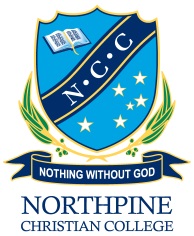 2024 InternationalItemised Fee ScheduleTUITION AND STANDARD FEE CHARGESJUNIORJUNIORMIDDLEMIDDLEMIDDLESENIORSENIORSENIORPrep-Year 5    Year 6Year 7Year 8Year 9       Year 10Year 11       Year 12Annual Tuition Fee$18,032$18,032$25,22425,224$25,224$25,224$27,980$27,980Annual General Service Fee *$568$860$860$860$860$900$900$900Annual Technology Levy (hire 1:1 laptop Y 7-12)$340$340$720$720$680$720$720$680Total Annual Tuition and Levy Term Fees$18,940$19,232$26,804$26,804$26,764$26,844$29,600$29,560OTHER CHARGESOTHER CHARGESOTHER CHARGESOTHER CHARGESOTHER CHARGESOTHER CHARGESOTHER CHARGESOTHER CHARGESOTHER CHARGESApplication Fee$50 payable per student (non-refundable)$50 payable per student (non-refundable)$50 payable per student (non-refundable)$50 payable per student (non-refundable)$50 payable per student (non-refundable)$50 payable per student (non-refundable)$50 payable per student (non-refundable)$50 payable per student (non-refundable)Textbook Fee$100 one-off fee payable for all new students in years 7 to 12$100 one-off fee payable for all new students in years 7 to 12$100 one-off fee payable for all new students in years 7 to 12$100 one-off fee payable for all new students in years 7 to 12$100 one-off fee payable for all new students in years 7 to 12$100 one-off fee payable for all new students in years 7 to 12$100 one-off fee payable for all new students in years 7 to 12$100 one-off fee payable for all new students in years 7 to 12Building Fund Contribution$100 minimum contribution per family per term is encouraged to assist in the ongoing development of the College. $100 minimum contribution per family per term is encouraged to assist in the ongoing development of the College. $100 minimum contribution per family per term is encouraged to assist in the ongoing development of the College. $100 minimum contribution per family per term is encouraged to assist in the ongoing development of the College. $100 minimum contribution per family per term is encouraged to assist in the ongoing development of the College. $100 minimum contribution per family per term is encouraged to assist in the ongoing development of the College. $100 minimum contribution per family per term is encouraged to assist in the ongoing development of the College. $100 minimum contribution per family per term is encouraged to assist in the ongoing development of the College. Additional Activity ChargesAdditional charges are payable for items such as subject consumables and projects, workbooks, online subscriptions, TAFE courses and transport, Brisbane School of Distance Education costs, Duke of Edinburgh activities, musical group memberships and tours, private music lessons, career assessment and testing, academic competitions and testing, sports teams (extracurricular), district sports, senior jersey, formal celebrations, graduation expenses, class socials, biology camps and additional costs for senior camps.Additional charges are payable for items such as subject consumables and projects, workbooks, online subscriptions, TAFE courses and transport, Brisbane School of Distance Education costs, Duke of Edinburgh activities, musical group memberships and tours, private music lessons, career assessment and testing, academic competitions and testing, sports teams (extracurricular), district sports, senior jersey, formal celebrations, graduation expenses, class socials, biology camps and additional costs for senior camps.Additional charges are payable for items such as subject consumables and projects, workbooks, online subscriptions, TAFE courses and transport, Brisbane School of Distance Education costs, Duke of Edinburgh activities, musical group memberships and tours, private music lessons, career assessment and testing, academic competitions and testing, sports teams (extracurricular), district sports, senior jersey, formal celebrations, graduation expenses, class socials, biology camps and additional costs for senior camps.Additional charges are payable for items such as subject consumables and projects, workbooks, online subscriptions, TAFE courses and transport, Brisbane School of Distance Education costs, Duke of Edinburgh activities, musical group memberships and tours, private music lessons, career assessment and testing, academic competitions and testing, sports teams (extracurricular), district sports, senior jersey, formal celebrations, graduation expenses, class socials, biology camps and additional costs for senior camps.Additional charges are payable for items such as subject consumables and projects, workbooks, online subscriptions, TAFE courses and transport, Brisbane School of Distance Education costs, Duke of Edinburgh activities, musical group memberships and tours, private music lessons, career assessment and testing, academic competitions and testing, sports teams (extracurricular), district sports, senior jersey, formal celebrations, graduation expenses, class socials, biology camps and additional costs for senior camps.Additional charges are payable for items such as subject consumables and projects, workbooks, online subscriptions, TAFE courses and transport, Brisbane School of Distance Education costs, Duke of Edinburgh activities, musical group memberships and tours, private music lessons, career assessment and testing, academic competitions and testing, sports teams (extracurricular), district sports, senior jersey, formal celebrations, graduation expenses, class socials, biology camps and additional costs for senior camps.Additional charges are payable for items such as subject consumables and projects, workbooks, online subscriptions, TAFE courses and transport, Brisbane School of Distance Education costs, Duke of Edinburgh activities, musical group memberships and tours, private music lessons, career assessment and testing, academic competitions and testing, sports teams (extracurricular), district sports, senior jersey, formal celebrations, graduation expenses, class socials, biology camps and additional costs for senior camps.Additional charges are payable for items such as subject consumables and projects, workbooks, online subscriptions, TAFE courses and transport, Brisbane School of Distance Education costs, Duke of Edinburgh activities, musical group memberships and tours, private music lessons, career assessment and testing, academic competitions and testing, sports teams (extracurricular), district sports, senior jersey, formal celebrations, graduation expenses, class socials, biology camps and additional costs for senior camps.NON-TUITION FEESNON-TUITION FEESUniforms and StationeryPlease refer to Northpine’s website for itemised listsSubject ConsumablesPlease refer to Northpine’s website for itemised listsOverseas Student Health Cover (OSHC)$1,000 (estimate only, parents to arrange OSHC)Camps – year 10 and year 11Please refer to correspondence from year level coordinatorsSCHOOL BUS TRANSPORTSCHOOL BUS TRANSPORTPlease refer to the Kangaroo Bus Lines websitePlease refer to the Kangaroo Bus Lines website